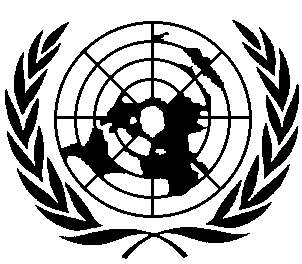 20th meeting of the Regional Coordination Mechanism (RCM)Beirut, 11 December 2014AGENDAThursday, 11 December 2014Thursday, 11 December 2014Thursday, 11 December 2014Thursday, 11 December 2014Thursday, 11 December 20149:00OpeningMs. Rima Khalaf, USG & ES ESCWA; Mr. Tarik Nabulsi, Head of Coordination and Follow-up, LAS;Mr. Mourad Wahba, Deputy Director RBAS UNDP Ms. Rima Khalaf, USG & ES ESCWA; Mr. Tarik Nabulsi, Head of Coordination and Follow-up, LAS;Mr. Mourad Wahba, Deputy Director RBAS UNDP 9:40Session 1: Influencing the Global Processes on Regional Priority Issues: The Post-2015 Development AgendaChair: Ms. Nada Al-Nashif, ASG and ILO Regional DirectorChair: Ms. Nada Al-Nashif, ASG and ILO Regional DirectorThe Global Vision for Post-2015 and the Role of the HLPF; Regional Processes in Support of the Post-2015 AgendaPresentations:Mr. Thomas Gass , ASGMs. Roula Majdalani, ESCWAPresentations:Mr. Thomas Gass , ASGMs. Roula Majdalani, ESCWA10:45Break11:00Session 2: Enhancing Coordination on Priority Issues: Justice in a Time of CrisisModerator:  Mr. Fateh Azzam, Asfari Center, AUBModerator:  Mr. Fateh Azzam, Asfari Center, AUBKeynote AddressPart IPanel: Promoting Sustainable Development and Social Justice in a Time of Crisis and TransitionH.E. Mr. Tarik Mitri, Issam Fares Institute, AUB Discussants:Mr. Abdallah Al-Dardari, ESCWA H.E. Mr. Tarik Mitri, Issam Fares Institute, AUB Discussants:Mr. Abdallah Al-Dardari, ESCWA Part IIDiscussion: The Role of the UN in a Time of Crisis and Lessons LearnedMr. Adel Abdellatfi, UNDPMr. Ala Alwan, WHOMr. Samir El Hawary, OCHAMs. Samira Atallah, ESCWAMr. Adel Abdellatfi, UNDPMr. Ala Alwan, WHOMr. Samir El Hawary, OCHAMs. Samira Atallah, ESCWA13:20Launch of ESCWA-SIDA Regional Project on Water and Food SecurityLaunch of ESCWA-SIDA Regional Project on Water and Food SecurityLaunch of ESCWA-SIDA Regional Project on Water and Food Security13:30Lunch15:00Session 3: Towards an Enabling Environment for Regional Integration: The UN and LASModerator:  Mr. Nadim Khouri, ESCWAModerator:  Mr. Nadim Khouri, ESCWALAS Priorities for UN Development SupportPresentation:Mr. Tarik Nabulsi, LASPresentation:Mr. Tarik Nabulsi, LAS15:45Session 4: Progress of Work & Information SharingModerator: Mr. Amjad Abbasher, UNISDRModerator: Mr. Amjad Abbasher, UNISDRReview progress against 19th RCM recommendations and Thematic Working Groups’ updates; Consider regional consultations proposal for Humanitarian Summit 16:45BreakBreak17:00Recommendations and Follow-upModerator: Mr. Abdallah Al-Dardari, ESCWAModerator: Mr. Abdallah Al-Dardari, ESCWA